Приложение № 5.Фотографии хоровых коллективов.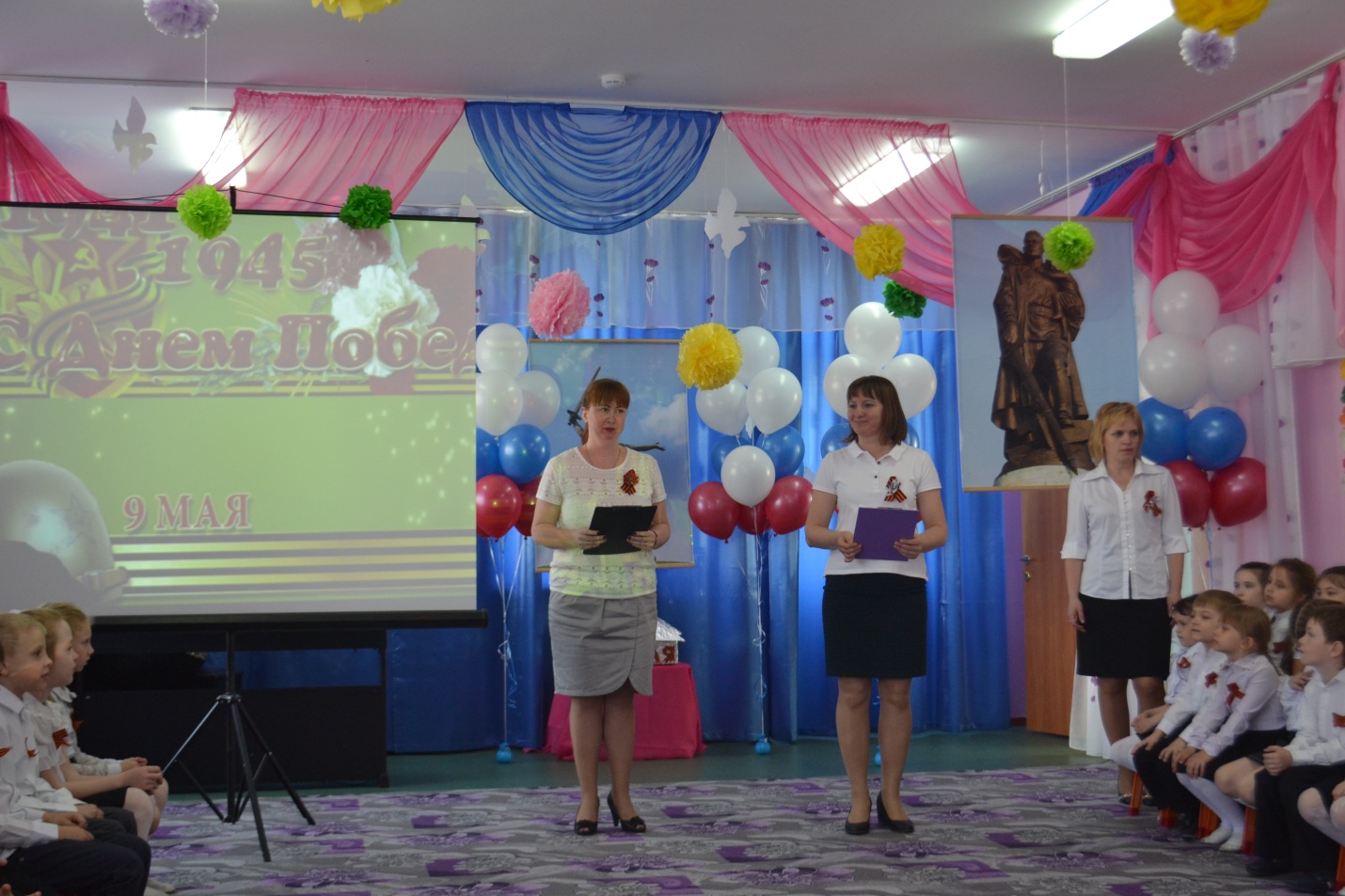 Душу мою согрейте, струну задев едва,
Тех вечеров на рейде трепетные слова.
С первого взгляда, может, в них ничего и нет,
Что ж меня вновь тревожит
Песни военных лет?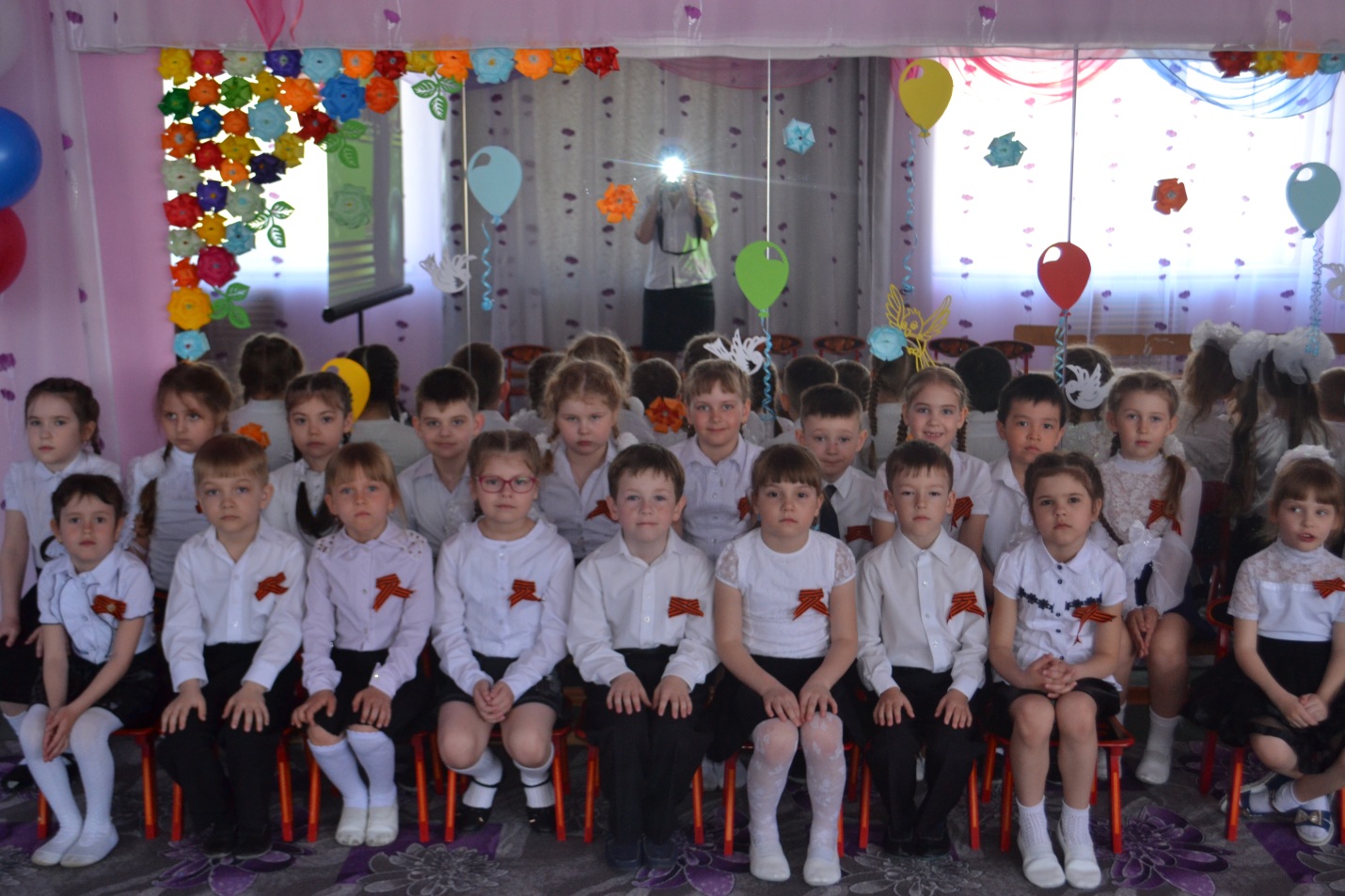 Участники конкурса «Битва хоров»«А песни тоже воевали»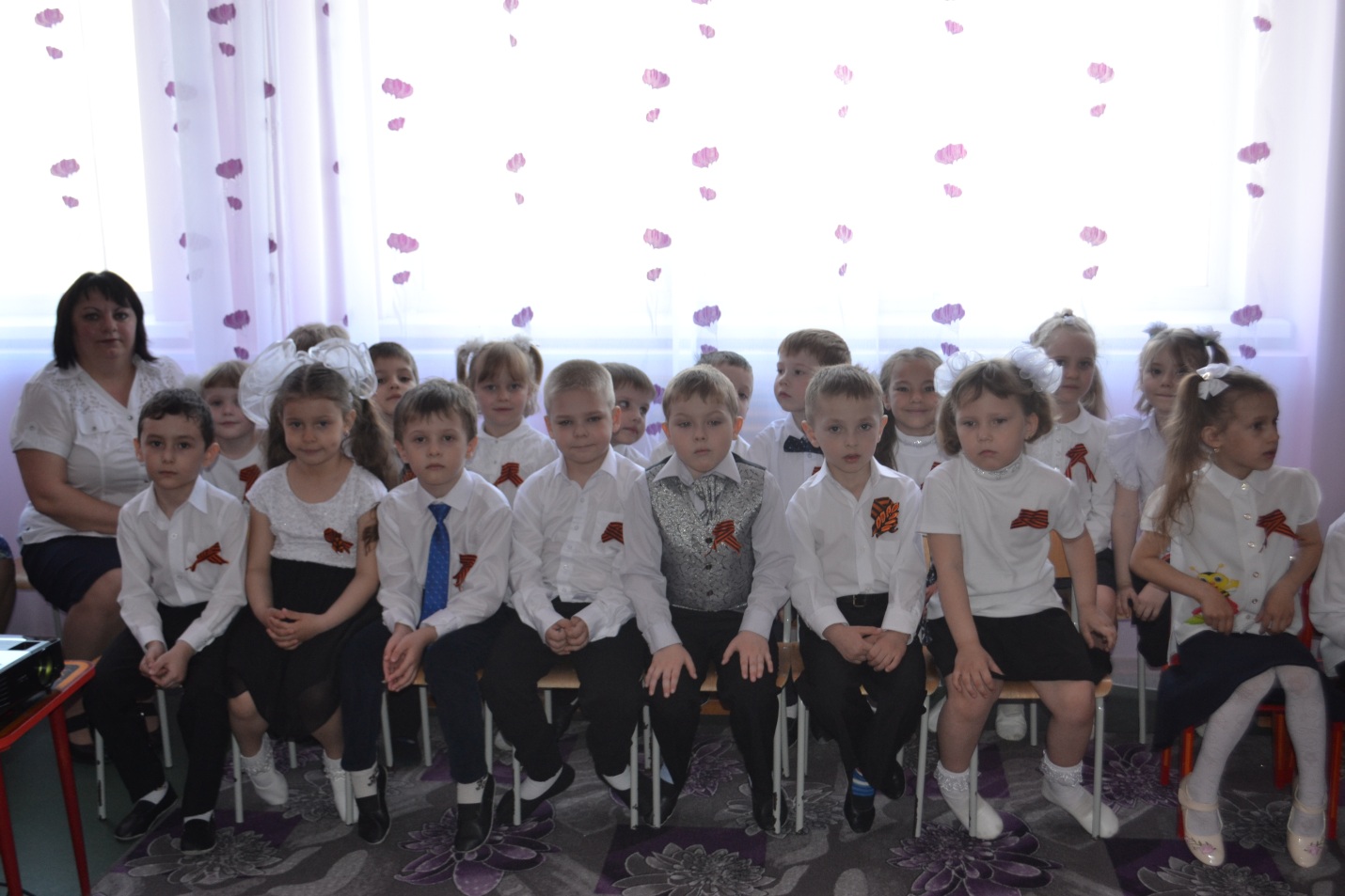 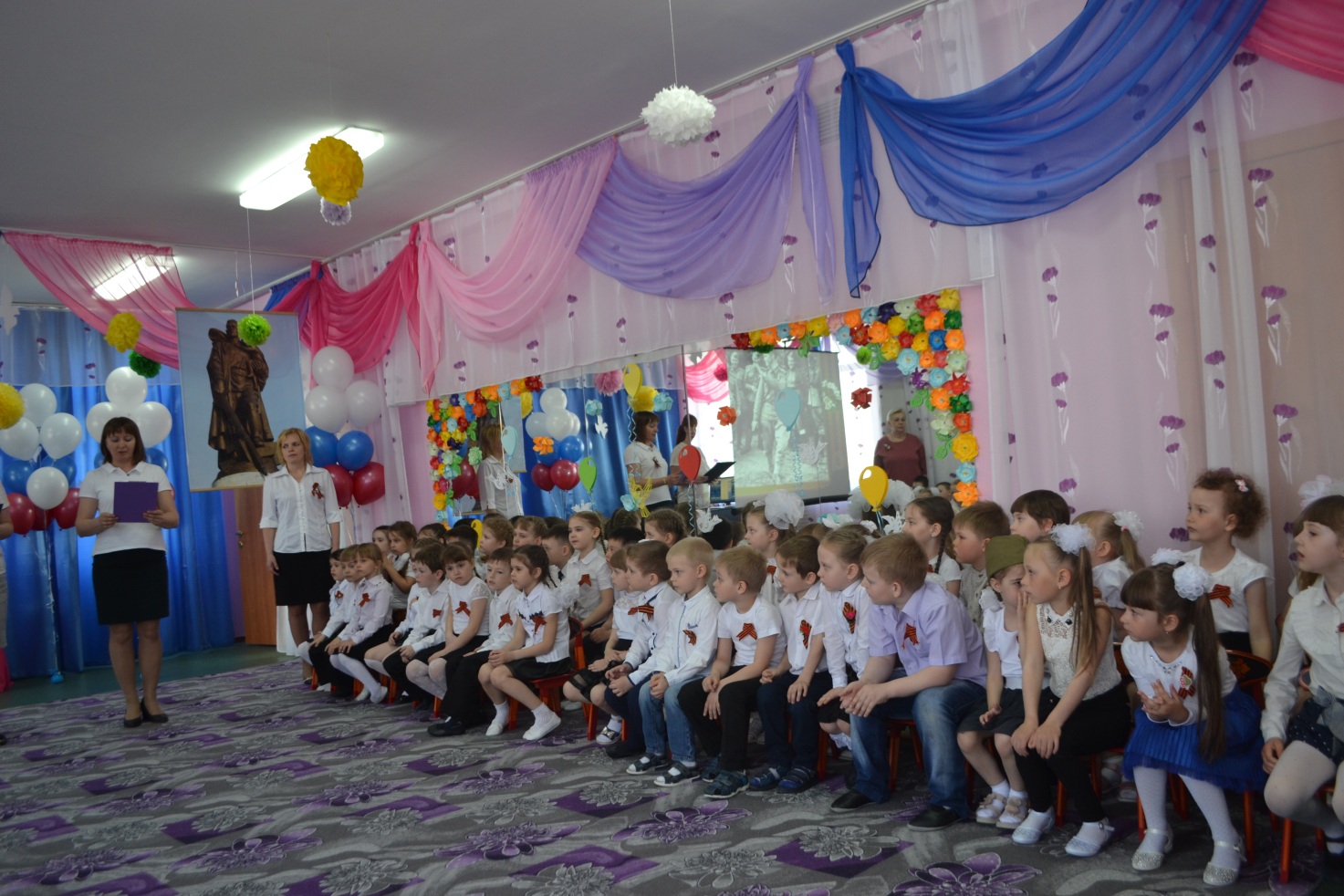 Песня «Пора в путь дорогу»Номинация «Дети поют о войне»Победители конкурса «Битва хоров»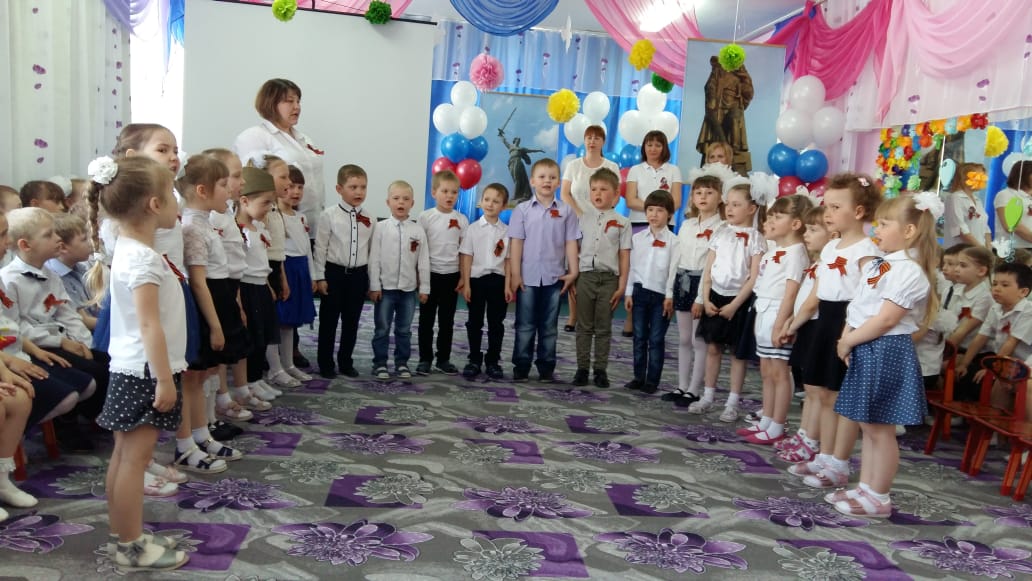 Песня «День Победы»Номинация «Во славу Победы»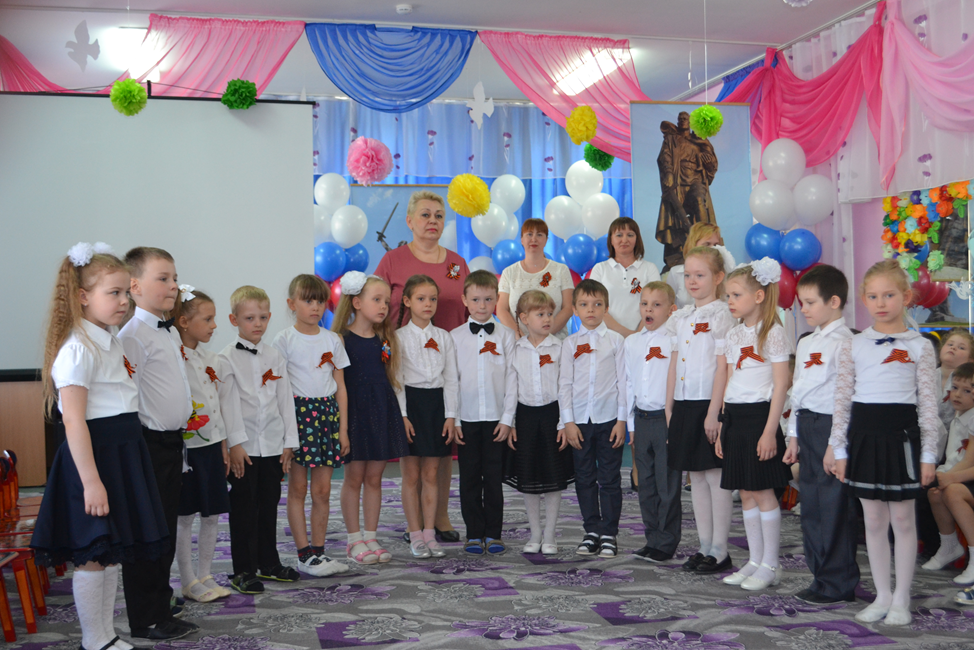 Песня «Эх дороги»Номинация «душевное исполнение военной песни»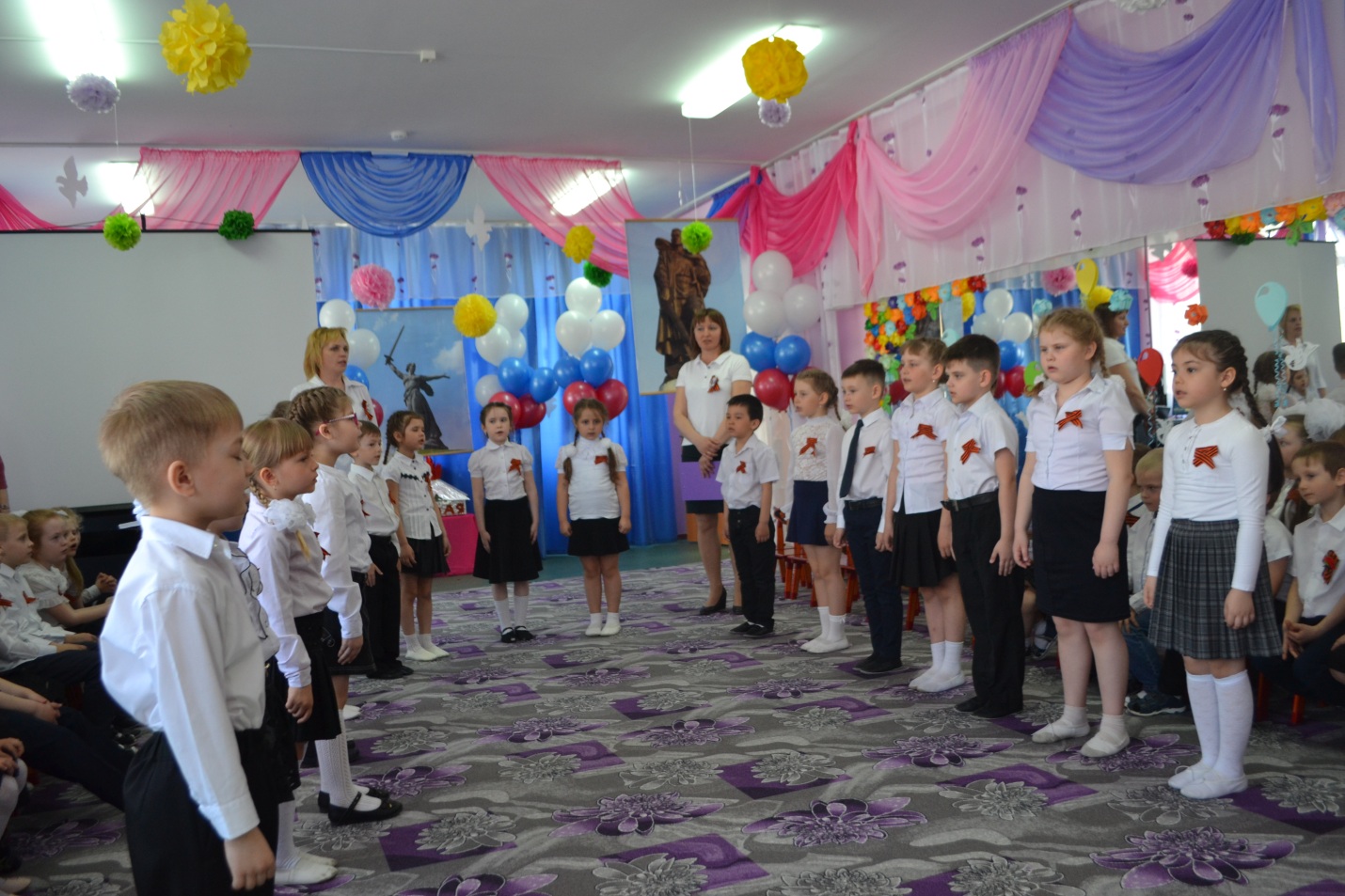 Песня «Катюша»Номинация «Правнуки Победы»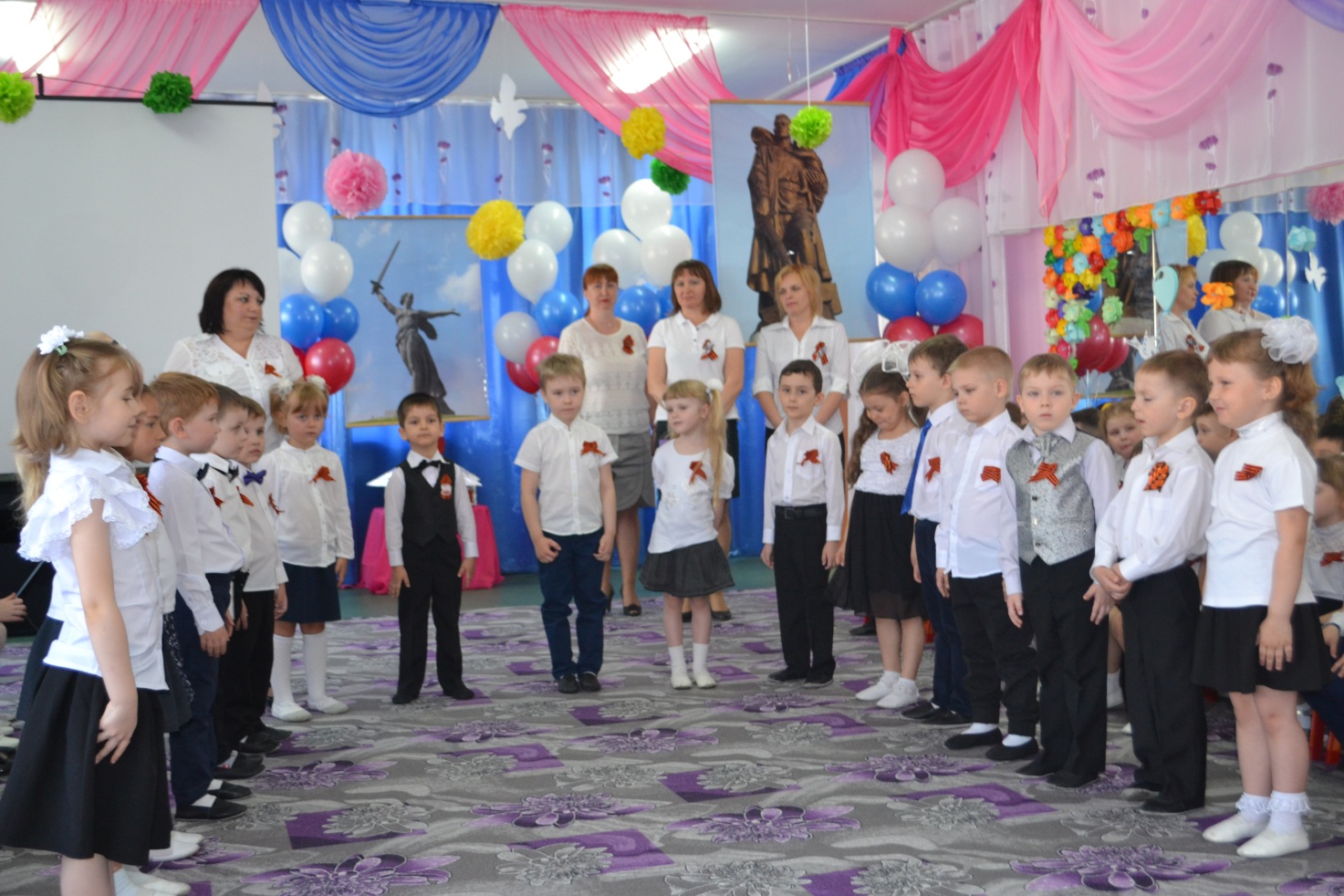 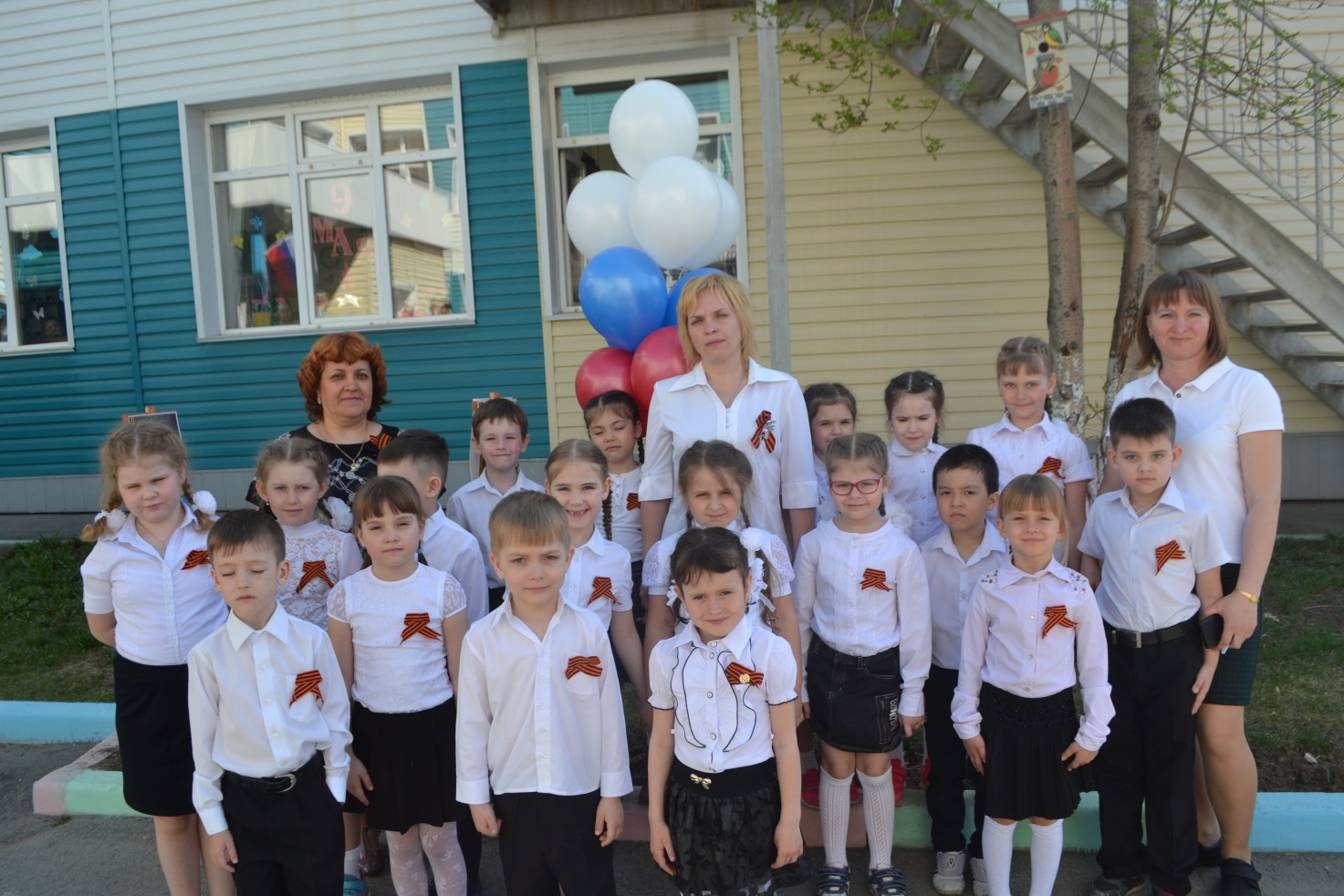 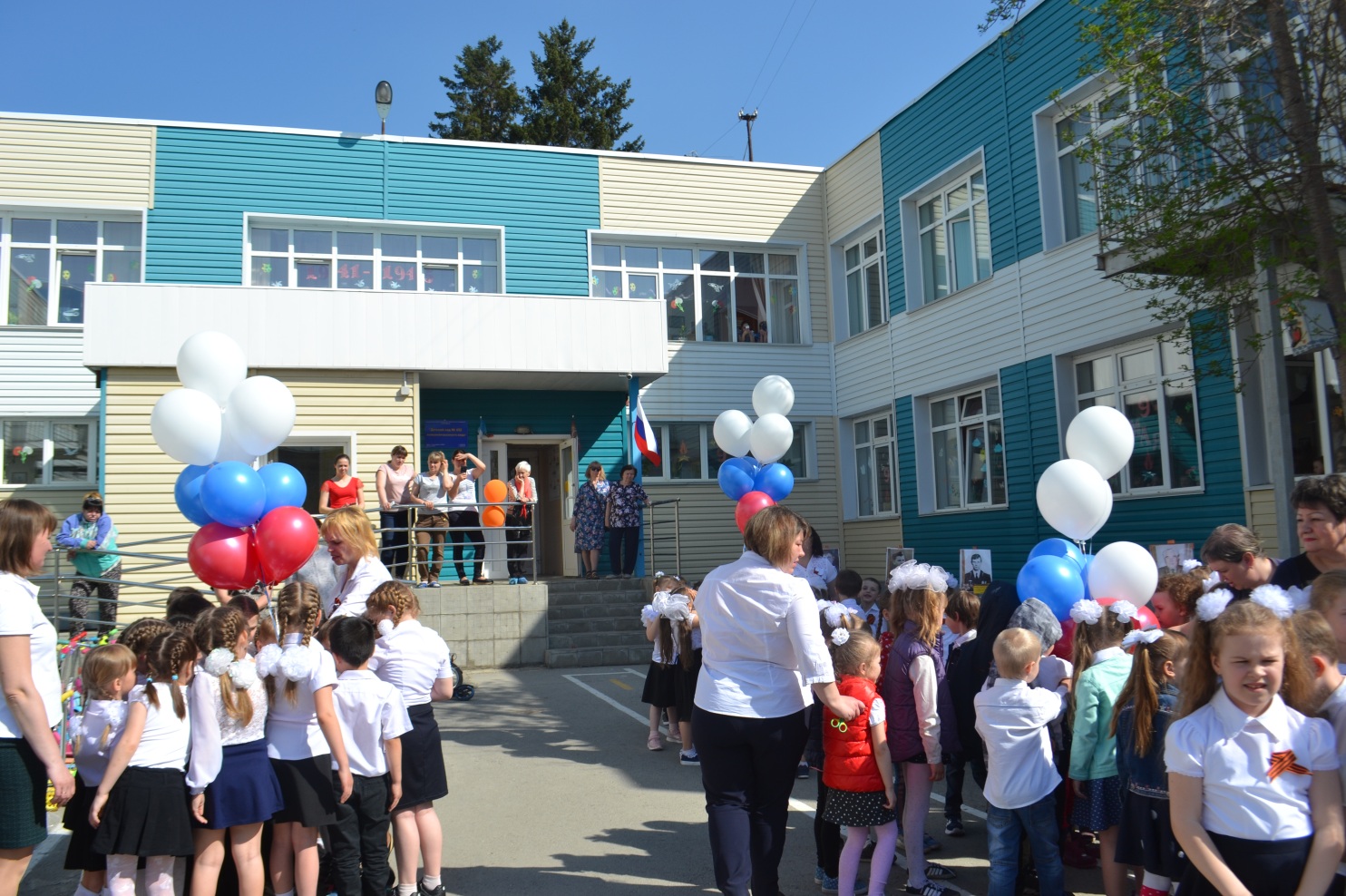 